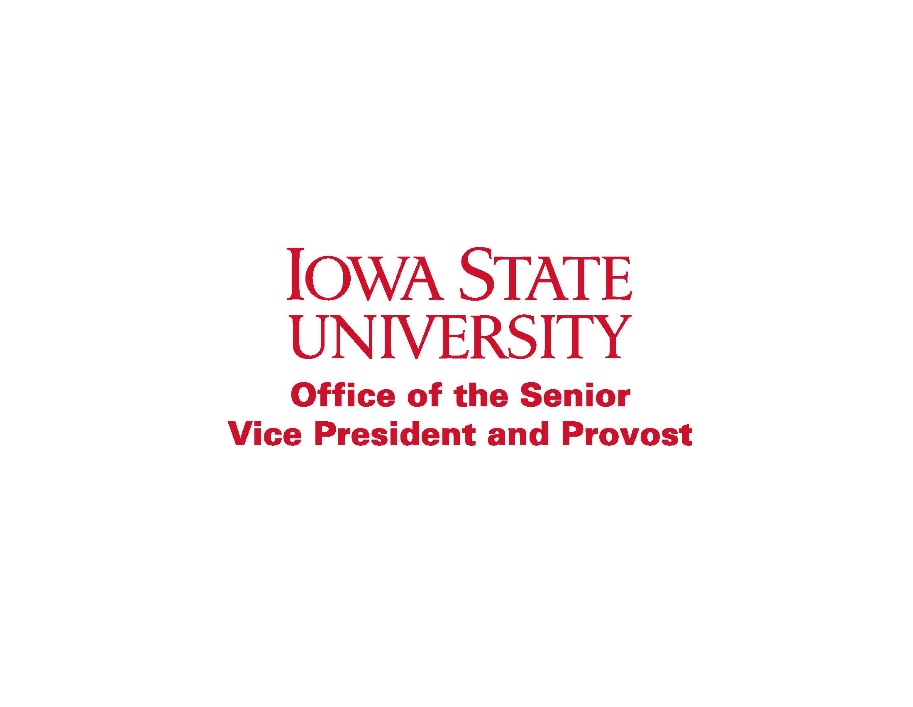 Faculty Professional Development Assignment (FPDA)Final Report Applicant InformationName ___________________________________   University ID #   Tenure status*        Rank and Title                          College/School       DepartmentISU Extension appointment?    Yes     No   Faculty hire date                                                    Appointment Type:    9-month    12-month      Proposal Title: ____________________________________________________________________________Beginning and ending dates of the assignment?     Fall Semester     Spring Semester    Academic Year Indicate the academic period: Locations(s): In a maximum of 3 double-spaced pages specify the following: (1) the nature and purpose of your project; (2) impact on your research direction and the research of graduate students supervised; (3) follow-up work and funding that resulted from the project (be specific with project titles, funding sources, and amounts of grants); (4) products, exhibitions, performances, and presentations resulting from the project (be specific with titles, journals, dates, and so forth); and(5) academic and instructional benefits attributable to the project (include course titles and number of students taught). 	Recipient Signature	Date	Department Chair Signature	Date	Dean(s) Signature	DateForward original to your College office by the college’s deadline. All reports must be forwarded by theCollege to the Office of the Senior Vice President and Provost by September 15.	         Revised March 2023